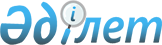 Қошқарата ауылдық округі Қошқарата ауылындағы көшеге атау беру туралыОңтүстік Қазақстан облысы Сарыағаш ауданы әкімдігі Қошқарата ауылдық округі әкімінің 2009 жылғы 27 шілдедегі N 43 шешімі. Оңтүстік Қазақстан облысы Сарыағаш ауданының Әділет басқармасында 2009 жылғы 2 қыркүйекте N 14-11-110 тіркелді

      Қазақстан Республикасындағы "Жергілікті мемлекеттік басқару және өзін-өзі басқару туралы" Заңының 37 бабына және "Қазақстан Республикасының әкімшілік аумақтық құрылысы туралы" Заңының 14 бабына сәйкес, Қошқарата ауылының аты жоқ көшесінің тұрғындарының пікірін ескере отырып ШЕШІМ ЕТЕМІН:



      1. Қошқарата ауылдық округі Қошқарата ауылындағы көшеге "Сыртаев Ережеп" атауы берілсін.



      2. Осы шешімнің орындалуын бақылау ауылдық округі әкімінің орынбасары А.Оразбаевқа жүктелсін.



      3. Осы шешім ресми жарияланғаннан кейін күнтізбелік он күн өткен соң қолданысқа енгізіледі.              Ауылдық округ әкімі:                       Е.Қуанышбаев
					© 2012. Қазақстан Республикасы Әділет министрлігінің «Қазақстан Республикасының Заңнама және құқықтық ақпарат институты» ШЖҚ РМК
				